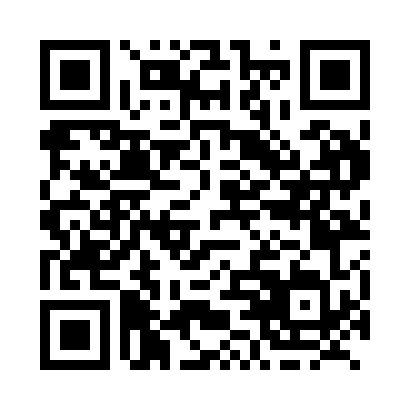 Prayer times for Lakeburn, New Brunswick, CanadaMon 1 Jul 2024 - Wed 31 Jul 2024High Latitude Method: Angle Based RulePrayer Calculation Method: Islamic Society of North AmericaAsar Calculation Method: HanafiPrayer times provided by https://www.salahtimes.comDateDayFajrSunriseDhuhrAsrMaghribIsha1Mon3:315:321:236:479:1311:142Tue3:325:321:236:479:1311:143Wed3:335:331:236:479:1311:134Thu3:345:341:236:479:1311:125Fri3:355:341:236:479:1211:116Sat3:365:351:246:479:1211:107Sun3:375:361:246:469:1111:108Mon3:395:371:246:469:1111:089Tue3:405:381:246:469:1011:0710Wed3:415:381:246:469:1011:0611Thu3:435:391:246:459:0911:0512Fri3:445:401:246:459:0811:0413Sat3:465:411:256:459:0811:0314Sun3:475:421:256:449:0711:0115Mon3:495:431:256:449:0611:0016Tue3:515:441:256:449:0510:5817Wed3:525:451:256:439:0510:5718Thu3:545:461:256:439:0410:5519Fri3:565:471:256:429:0310:5420Sat3:575:481:256:429:0210:5221Sun3:595:491:256:419:0110:5022Mon4:015:501:256:419:0010:4923Tue4:025:511:256:408:5910:4724Wed4:045:521:256:408:5810:4525Thu4:065:531:256:398:5710:4426Fri4:085:551:256:388:5510:4227Sat4:105:561:256:388:5410:4028Sun4:115:571:256:378:5310:3829Mon4:135:581:256:368:5210:3630Tue4:155:591:256:358:5010:3431Wed4:176:001:256:358:4910:32